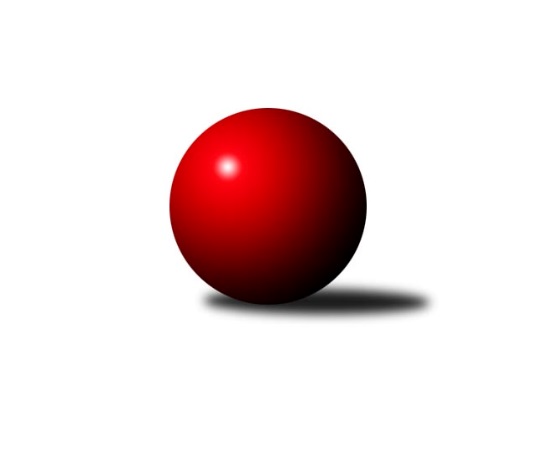 Č.14Ročník 2021/2022	6.2.2022Nejlepšího výkonu v tomto kole: 2740 dosáhlo družstvo: KK SDS Sadská BStředočeský krajský přebor I. třídy 2021/2022Výsledky 14. kolaSouhrnný přehled výsledků:TJ Sparta Kutná Hora B	- TJ Sparta Kutná Hora C	6:2	2633:2617	8.0:4.0	4.2.KK Vlašim B	- TJ Sokol Benešov C	7:1	2572:2455	7.5:4.5	4.2.KK Jiří Poděbrady B	- TJ Sokol Červené Pečky	5:3	2505:2501	7.0:5.0	4.2.TJ Sokol Kostelec nad Černými lesy A	- TJ Sokol Tehovec B	8:0	2575:2157	11.0:1.0	4.2.KK SDS Sadská B	- TJ Kovohutě Příbram B	8:0	2740:2386	10.0:2.0	4.2.KK Kosmonosy B	- TJ Sokol Kolín B		dohrávka		14.2.Tabulka družstev:	1.	KK Kosmonosy B	13	11	0	2	83.0 : 21.0 	117.0 : 39.0 	 2606	22	2.	TJ Sokol Kostelec nad Černými lesy A	14	10	0	4	73.0 : 39.0 	105.0 : 63.0 	 2540	20	3.	TJ Sokol Červené Pečky	14	9	0	5	63.0 : 49.0 	85.0 : 83.0 	 2511	18	4.	TJ Sparta Kutná Hora B	14	8	0	6	61.5 : 50.5 	91.0 : 77.0 	 2455	16	5.	TJ Sokol Kolín B	13	7	1	5	61.5 : 42.5 	82.0 : 74.0 	 2448	15	6.	KK Vlašim B	14	5	4	5	58.5 : 53.5 	84.5 : 83.5 	 2449	14	7.	KK Jiří Poděbrady B	14	6	2	6	50.5 : 61.5 	73.5 : 94.5 	 2464	14	8.	KK SDS Sadská B	14	5	2	7	57.0 : 55.0 	91.5 : 76.5 	 2506	12	9.	TJ Kovohutě Příbram B	14	3	4	7	45.5 : 66.5 	76.0 : 92.0 	 2408	10	10.	TJ Sparta Kutná Hora C	14	4	1	9	39.0 : 73.0 	64.5 : 103.5 	 2425	9	11.	TJ Sokol Benešov C	14	4	1	9	38.0 : 74.0 	69.5 : 98.5 	 2408	9	12.	TJ Sokol Tehovec B	14	2	3	9	33.5 : 78.5 	56.5 : 111.5 	 2389	7Podrobné výsledky kola:	 TJ Sparta Kutná Hora B	2633	6:2	2617	TJ Sparta Kutná Hora C	Bohumír Kopecký	 	 221 	 206 		427 	 1:1 	 421 	 	209 	 212		Hana Barborová	Jaroslav Čermák	 	 219 	 235 		454 	 0:2 	 497 	 	253 	 244		Jitka Bulíčková	Václav Pufler	 	 223 	 223 		446 	 2:0 	 429 	 	211 	 218		Ivana Kopecká	Václav Jelínek	 	 211 	 198 		409 	 1:1 	 447 	 	207 	 240		Klára Miláčková	Adam Janda	 	 202 	 234 		436 	 2:0 	 415 	 	193 	 222		Jana Abrahámová	František Tesař	 	 236 	 225 		461 	 2:0 	 408 	 	192 	 216		Marie Adamcová *1rozhodčí: Vyhlídal Vítězslavstřídání: *1 od 51. hodu Zdeňka VokolkováNejlepší výkon utkání: 497 - Jitka Bulíčková	 KK Vlašim B	2572	7:1	2455	TJ Sokol Benešov C	Leoš Chalupa *1	 	 177 	 194 		371 	 0:2 	 416 	 	204 	 212		Karel Palát	Pavel Vojta	 	 217 	 211 		428 	 2:0 	 368 	 	187 	 181		Patrik Polach	Luboš Zajíček	 	 212 	 242 		454 	 1:1 	 426 	 	220 	 206		Jitka Drábková	Vladislav Pessr	 	 247 	 214 		461 	 2:0 	 429 	 	223 	 206		Miroslav Drábek	Miroslav Pessr	 	 218 	 188 		406 	 1:1 	 386 	 	191 	 195		David Dvořák	Simona Kačenová	 	 234 	 218 		452 	 1.5:0.5 	 430 	 	212 	 218		Karel Drábekrozhodčí: Trna Lubošstřídání: *1 od 51. hodu František PíchaNejlepší výkon utkání: 461 - Vladislav Pessr	 KK Jiří Poděbrady B	2505	5:3	2501	TJ Sokol Červené Pečky	Dušan Richter	 	 190 	 203 		393 	 2:0 	 364 	 	187 	 177		Jiří Plešingr	Svatopluk Čech	 	 215 	 209 		424 	 0:2 	 466 	 	244 	 222		Agaton Plaňanský ml.	Jiří Miláček	 	 208 	 210 		418 	 2:0 	 379 	 	182 	 197		Antonín Smrček	Vladimír Klindera	 	 203 	 211 		414 	 0:2 	 430 	 	214 	 216		Pavel Kořínek	Jan Černý	 	 208 	 236 		444 	 2:0 	 433 	 	205 	 228		Pavel Hietenbal	Václav Anděl	 	 195 	 217 		412 	 1:1 	 429 	 	229 	 200		Jan Kumstátrozhodčí: Anděl VáclavNejlepší výkon utkání: 466 - Agaton Plaňanský ml.	 TJ Sokol Kostelec nad Černými lesy A	2575	8:0	2157	TJ Sokol Tehovec B	Miroslav Šplíchal	 	 223 	 238 		461 	 2:0 	 333 	 	176 	 157		Radek Hrubý	Vojtěch Stárek	 	 202 	 225 		427 	 2:0 	 400 	 	185 	 215		Jan Cukr	Martin Malkovský	 	 213 	 200 		413 	 2:0 	 334 	 	141 	 193		Aleš Hořický	Michal Brachovec	 	 214 	 203 		417 	 2:0 	 320 	 	164 	 156		Eliška Anna Cukrová	Miloslav Budský	 	 216 	 220 		436 	 2:0 	 352 	 	187 	 165		Miloslav Dlabač	Patrik Matějček	 	 223 	 198 		421 	 1:1 	 418 	 	215 	 203		Tomáš Bílekrozhodčí: vedoucí družstevNejlepší výkon utkání: 461 - Miroslav Šplíchal	 KK SDS Sadská B	2740	8:0	2386	TJ Kovohutě Příbram B	Jan Renka ml.	 	 217 	 234 		451 	 1:1 	 416 	 	229 	 187		Václav Kodet	Jaroslav Hojka	 	 230 	 236 		466 	 2:0 	 381 	 	199 	 182		Lukáš Chmel	Jan Suchánek	 	 222 	 230 		452 	 1:1 	 446 	 	190 	 256		Petr Kříž	Jan Renka st.	 	 229 	 241 		470 	 2:0 	 372 	 	191 	 181		Milena Čapková	Miloš Lédl	 	 203 	 227 		430 	 2:0 	 374 	 	186 	 188		Václav Šefl	Jan Svoboda	 	 209 	 262 		471 	 2:0 	 397 	 	190 	 207		Jaroslav Chmelrozhodčí: Vedoucí družstevNejlepší výkon utkání: 471 - Jan SvobodaPořadí jednotlivců:	jméno hráče	družstvo	celkem	plné	dorážka	chyby	poměr kuž.	Maximum	1.	Agaton Plaňanský  ml.	TJ Sokol Červené Pečky	467.93	312.3	155.6	2.9	7/7	(518)	2.	David Novák 	TJ Sokol Kostelec nad Černými lesy A	454.21	301.3	152.9	3.0	7/7	(483)	3.	Břetislav Vystrčil 	KK Kosmonosy B	447.74	303.6	144.1	3.7	7/8	(496)	4.	Věroslav Řípa 	KK Kosmonosy B	446.38	303.6	142.8	4.3	8/8	(467)	5.	Ladislav Hetcl  ml.	TJ Sokol Kolín B	445.25	300.4	144.8	4.1	4/6	(500)	6.	Marek Náhlovský 	KK Kosmonosy B	443.64	296.7	146.9	3.6	7/8	(510)	7.	Adam Janda 	TJ Sparta Kutná Hora B	440.97	301.4	139.6	4.4	5/6	(472)	8.	Petr Novák 	KK Kosmonosy B	435.33	301.6	133.7	4.0	7/8	(479)	9.	Jitka Bulíčková 	TJ Sparta Kutná Hora C	434.77	297.5	137.2	3.9	6/7	(497)	10.	Pavel Kořínek 	TJ Sokol Červené Pečky	432.44	299.3	133.1	6.6	7/7	(480)	11.	Ondrej Troják 	KK Kosmonosy B	432.26	305.1	127.2	5.8	7/8	(480)	12.	Patrik Matějček 	TJ Sokol Kostelec nad Černými lesy A	430.89	288.8	142.1	6.3	6/7	(464)	13.	Pavel Hietenbal 	TJ Sokol Červené Pečky	428.57	294.2	134.4	6.0	7/7	(462)	14.	Jan Cukr 	TJ Sokol Tehovec B	428.02	297.0	131.0	6.6	7/7	(492)	15.	Jan Volhejn 	TJ Sokol Tehovec B	427.81	291.9	135.9	8.1	6/7	(458)	16.	Jan Svoboda 	KK SDS Sadská B	427.73	293.6	134.2	5.2	7/7	(488)	17.	Michal Brachovec 	TJ Sokol Kostelec nad Černými lesy A	427.24	292.4	134.9	6.8	7/7	(458)	18.	Karel Drábek 	TJ Sokol Benešov C	427.03	294.0	133.0	4.7	6/8	(487)	19.	Jiří Miláček 	KK SDS Sadská B	425.97	298.2	127.8	4.2	5/7	(465)	20.	Petr Kříž 	TJ Kovohutě Příbram B	425.77	293.7	132.1	7.8	8/8	(456)	21.	František Tesař 	TJ Sparta Kutná Hora B	425.57	289.7	135.9	6.5	4/6	(469)	22.	Jaroslav Čermák 	TJ Sparta Kutná Hora B	423.02	292.0	131.1	5.8	6/6	(465)	23.	Dalibor Mierva 	TJ Sokol Kolín B	421.04	291.2	129.9	6.5	6/6	(460)	24.	Václav Anděl 	KK Jiří Poděbrady B	420.91	297.4	123.5	7.7	7/7	(445)	25.	Lukáš Chmel 	TJ Kovohutě Příbram B	419.91	293.4	126.5	6.2	8/8	(461)	26.	Karel Dvořák 	TJ Sokol Červené Pečky	419.60	282.6	137.0	4.9	5/7	(433)	27.	Dušan Richter 	KK Jiří Poděbrady B	419.03	292.0	127.0	7.1	7/7	(473)	28.	Jaroslav Hojka 	KK SDS Sadská B	418.14	294.7	123.5	7.4	7/7	(468)	29.	Ladislav Hetcl  st.	TJ Sokol Kolín B	416.85	279.9	137.0	5.4	5/6	(455)	30.	Václav Pufler 	TJ Sparta Kutná Hora B	416.60	290.2	126.4	7.5	6/6	(454)	31.	Pavel Vojta 	KK Vlašim B	415.89	287.3	128.6	6.5	8/8	(444)	32.	Miroslav Drábek 	TJ Sokol Benešov C	415.77	291.8	124.0	7.1	6/8	(448)	33.	Jan Černý 	KK Jiří Poděbrady B	415.38	284.4	131.0	6.0	6/7	(444)	34.	Ondřej Majerčík 	KK Kosmonosy B	415.13	294.6	120.5	4.9	6/8	(463)	35.	Jitka Drábková 	TJ Sokol Benešov C	414.13	288.2	125.9	7.3	8/8	(465)	36.	Miloš Lédl 	KK SDS Sadská B	412.50	289.9	122.6	8.1	6/7	(431)	37.	Miroslav Pessr 	KK Vlašim B	411.68	282.8	128.9	5.9	8/8	(450)	38.	Ivana Kopecká 	TJ Sparta Kutná Hora C	411.35	286.6	124.8	7.5	6/7	(455)	39.	Lukáš Vacek 	TJ Sokol Kolín B	411.33	297.3	114.0	8.4	4/6	(441)	40.	Marie Šturmová 	KK SDS Sadská B	410.40	279.6	130.8	5.8	7/7	(449)	41.	Miroslav Šplíchal 	TJ Sokol Kostelec nad Černými lesy A	410.30	283.6	126.7	7.5	7/7	(461)	42.	Tomáš Hašek 	KK Vlašim B	410.14	283.9	126.3	8.3	7/8	(452)	43.	Svatopluk Čech 	KK Jiří Poděbrady B	409.94	284.5	125.4	7.1	7/7	(491)	44.	Miloslav Budský 	TJ Sokol Kostelec nad Černými lesy A	409.57	280.0	129.5	6.4	7/7	(467)	45.	Klára Miláčková 	TJ Sparta Kutná Hora C	405.67	289.8	115.8	9.6	6/7	(447)	46.	Jana Abrahámová 	TJ Sparta Kutná Hora C	405.44	286.8	118.7	9.9	6/7	(471)	47.	Karel Palát 	TJ Sokol Benešov C	401.65	278.1	123.5	9.1	8/8	(443)	48.	Hana Barborová 	TJ Sparta Kutná Hora C	401.17	278.9	122.3	9.6	6/7	(457)	49.	Václav Kodet 	TJ Kovohutě Příbram B	401.02	279.3	121.8	10.1	8/8	(452)	50.	Milena Čapková 	TJ Kovohutě Příbram B	400.46	287.7	112.8	9.9	7/8	(432)	51.	Jan Suchánek 	KK SDS Sadská B	399.96	281.0	118.9	11.3	7/7	(452)	52.	Martin Malkovský 	TJ Sokol Kostelec nad Černými lesy A	398.21	282.9	115.3	6.7	6/7	(417)	53.	Vladimír Klindera 	KK Jiří Poděbrady B	397.37	276.4	121.0	9.8	7/7	(458)	54.	Jiří Halfar 	TJ Sparta Kutná Hora B	397.08	277.0	120.1	8.4	4/6	(460)	55.	Jiří Chaloupka 	TJ Sokol Tehovec B	397.00	280.1	116.9	10.5	5/7	(417)	56.	Tomáš Bílek 	TJ Sokol Tehovec B	395.93	283.1	112.9	11.8	6/7	(421)	57.	Pavel Holoubek 	TJ Sokol Kolín B	395.33	282.0	113.4	11.0	6/6	(427)	58.	Antonín Smrček 	TJ Sokol Červené Pečky	394.86	277.0	117.9	9.2	7/7	(447)	59.	Marie Adamcová 	TJ Sparta Kutná Hora C	393.78	285.4	108.3	10.7	6/7	(430)	60.	Václav Šefl 	TJ Kovohutě Příbram B	393.44	285.4	108.1	10.8	8/8	(427)	61.	Bohumír Kopecký 	TJ Sparta Kutná Hora B	391.40	278.5	112.9	9.1	6/6	(448)	62.	Jonatán Mensatoris 	TJ Sokol Kolín B	388.63	278.0	110.6	10.7	4/6	(425)	63.	Václav Jelínek 	TJ Sparta Kutná Hora B	386.96	277.9	109.0	10.2	5/6	(416)	64.	Jaroslav Chmel 	TJ Kovohutě Příbram B	382.83	272.8	110.0	12.0	6/8	(422)	65.	Jiří Plešingr 	TJ Sokol Červené Pečky	381.24	277.5	103.7	14.7	6/7	(410)	66.	Miloslav Dlabač 	TJ Sokol Tehovec B	376.94	270.3	106.7	10.7	7/7	(412)	67.	Rudolf Zborník 	TJ Sokol Kolín B	376.88	272.2	104.7	12.6	6/6	(392)	68.	Patrik Polach 	TJ Sokol Benešov C	366.53	270.1	96.4	15.1	6/8	(393)		Jan Renka  st.	KK SDS Sadská B	473.50	310.0	163.5	2.5	2/7	(477)		Jakub Hlava 	TJ Sokol Kostelec nad Černými lesy A	455.00	313.0	142.0	6.0	1/7	(455)		Václav Kňap 	KK Jiří Poděbrady B	449.50	286.5	163.0	2.5	1/7	(477)		Roman Weiss 	TJ Sokol Kolín B	445.75	289.3	156.5	1.4	2/6	(458)		Vojtěch Stárek 	TJ Sokol Kostelec nad Černými lesy A	440.50	296.0	144.5	4.0	2/7	(454)		Jitka Vacková 	KK Jiří Poděbrady B	440.50	298.0	142.5	5.5	1/7	(448)		Vladislav Pessr 	KK Vlašim B	436.96	292.3	144.6	6.2	5/8	(530)		Renáta Vystrčilová 	KK Kosmonosy B	436.67	306.4	130.3	6.5	5/8	(471)		Ladislav Kalous 	TJ Sokol Benešov C	435.88	296.3	139.6	6.0	5/8	(475)		Jan Kumstát 	TJ Sokol Červené Pečky	432.00	309.0	123.0	7.0	1/7	(435)		Jan Renka  ml.	KK SDS Sadská B	430.38	300.9	129.5	6.8	3/7	(482)		Jaroslava Soukenková 	TJ Sokol Kostelec nad Černými lesy A	420.00	271.0	149.0	2.0	1/7	(420)		Adéla Čákorová 	TJ Sokol Tehovec B	419.17	289.3	129.8	5.9	4/7	(455)		Leoš Chalupa 	KK Vlašim B	419.00	295.0	124.0	7.0	2/8	(420)		Simona Kačenová 	KK Vlašim B	418.74	293.3	125.5	9.5	5/8	(452)		Ondřej Šustr 	KK Jiří Poděbrady B	416.06	296.3	119.8	8.2	4/7	(447)		Veronika Šatavová 	TJ Sokol Kostelec nad Černými lesy A	416.00	299.0	117.0	8.5	1/7	(422)		Jiří Miláček 	KK Jiří Poděbrady B	414.50	283.5	131.0	10.5	1/7	(418)		Jakub Vachta 	TJ Sokol Kolín B	413.00	286.5	126.5	6.7	1/6	(432)		Jiří Franěk 	TJ Sokol Benešov C	413.00	289.0	124.0	7.0	1/8	(413)		Jan Poláček 	KK Jiří Poděbrady B	411.00	282.5	128.5	7.5	2/7	(431)		Jakub Moučka 	TJ Sokol Kolín B	406.00	280.0	126.0	10.0	1/6	(406)		Luboš Zajíček 	KK Vlašim B	404.00	287.6	116.4	8.1	3/8	(454)		Petra Gütterová 	KK Jiří Poděbrady B	402.00	290.0	112.0	7.5	1/7	(403)		Tomáš Vavřinec 	TJ Sokol Tehovec B	400.78	281.1	119.7	10.9	3/7	(444)		David Dvořák 	TJ Sokol Benešov C	398.20	282.4	115.8	11.4	5/8	(450)		Natálie Krupková 	TJ Sokol Kolín B	396.50	276.0	120.5	10.0	2/6	(406)		Vojtěch Bulíček 	TJ Sparta Kutná Hora C	395.46	285.6	109.8	11.1	4/7	(454)		Luboš Trna 	KK Vlašim B	391.80	285.4	106.4	13.6	5/8	(416)		Libor Henych 	TJ Sokol Červené Pečky	391.00	278.0	113.0	8.0	1/7	(391)		Jan Šafránek 	KK Jiří Poděbrady B	390.33	283.3	107.0	15.0	3/7	(418)		Aleš Vykouk 	KK Vlašim B	390.00	296.5	93.5	16.5	1/8	(411)		Zdeňka Vokolková 	TJ Sparta Kutná Hora C	382.63	278.5	104.1	14.1	4/7	(406)		Pavel Vykouk 	KK Vlašim B	382.00	272.0	110.0	11.5	2/8	(383)		František Pícha 	KK Vlašim B	381.60	272.5	109.1	8.2	5/8	(413)		Jan Černý 	TJ Sokol Benešov C	373.00	267.0	106.0	15.0	1/8	(373)		Jiří Řehoř 	KK Kosmonosy B	370.50	252.5	118.0	11.0	2/8	(403)		Vladimír Pergl 	TJ Kovohutě Příbram B	363.44	267.3	96.1	15.8	3/8	(412)		Josef Šebor 	TJ Sokol Červené Pečky	363.25	271.0	92.3	17.0	4/7	(399)		Radek Hrubý 	TJ Sokol Tehovec B	347.56	256.4	91.1	16.8	3/7	(393)		Lenka Klimčáková 	TJ Sparta Kutná Hora B	343.00	255.0	88.0	15.0	1/6	(343)		Ladislav Žebrakovský 	TJ Sokol Benešov C	338.75	238.0	100.8	15.3	4/8	(373)		Aleš Hořický 	TJ Sokol Tehovec B	334.00	246.0	88.0	15.0	1/7	(334)		Eliška Anna Cukrová 	TJ Sokol Tehovec B	328.00	239.5	88.5	19.0	2/7	(336)Sportovně technické informace:Starty náhradníků:registrační číslo	jméno a příjmení 	datum startu 	družstvo	číslo startu24952	Vojtěch Stárek	04.02.2022	TJ Sokol Kostelec nad Černými lesy A	1x
Hráči dopsaní na soupisku:registrační číslo	jméno a příjmení 	datum startu 	družstvo	26832	Aleš Hořický	04.02.2022	TJ Sokol Tehovec B	16853	Radek Hrubý	04.02.2022	TJ Sokol Tehovec B	25695	Eliška Anna Cukrová	04.02.2022	TJ Sokol Tehovec B	Program dalšího kola:15. kolo7.2.2022	po	17:00	TJ Sparta Kutná Hora B - KK Jiří Poděbrady B	10.2.2022	čt	18:00	TJ Sparta Kutná Hora C - KK Kosmonosy B	11.2.2022	pá	17:00	TJ Sokol Tehovec B - KK Vlašim B	11.2.2022	pá	17:00	TJ Sokol Kolín B - TJ Sokol Kostelec nad Černými lesy A	11.2.2022	pá	17:00	TJ Kovohutě Příbram B - TJ Sokol Červené Pečky	11.2.2022	pá	17:30	TJ Sokol Benešov C - KK SDS Sadská B	Nejlepší šestka kola - absolutněNejlepší šestka kola - absolutněNejlepší šestka kola - absolutněNejlepší šestka kola - absolutněNejlepší šestka kola - dle průměru kuželenNejlepší šestka kola - dle průměru kuželenNejlepší šestka kola - dle průměru kuželenNejlepší šestka kola - dle průměru kuželenNejlepší šestka kola - dle průměru kuželenPočetJménoNázev týmuVýkonPočetJménoNázev týmuPrůměr (%)Výkon3xJitka BulíčkováKutná Hora C4972xJitka BulíčkováKutná Hora C115.474975xOndrej TrojákKosmonosy B4823xOndrej TrojákKosmonosy B111.544822xRoman WeissKolín B4733xJan SvobodaSadská B111.394713xJan SvobodaSadská B4712xJan Renka st.Sadská B111.154702xJan Renka st.Sadská B4701xMiroslav ŠplíchalKostelec nČl A110.724616xAgaton Plaňanský ml.Červené Pečky4664xVladislav PessrVlašim B110.21461